JUSTIN VARGHESEDOB : 21st April 1990 | Male | Single | Indian | Christian, OrthodoxLanguages Known : English, Malayalam, HindiWindows Administration/Systems Engineer/IT support EngineerOverall 5 years of experience in Information technology. Familiar with windows server and client OS platforms and networking.  Hardworking and a good team player.Objective:With my strong dedication and hard work, realistic and pragmatic approach to my professional life, I would participate and contribute actively in the success of the organization and bring the laurels to the organization.Education and Certifications:Degree in Bachelor of Computer Application (2009-2012).MCSE Server Infrastructure Solutions Expert2012 Transcript ID: 1147941 /Access Code: justin123MCITP Course Completed from Inet Infotech, Ernakulam.1 Year Professional Diploma in Networking Engineering (PDNE)  - Keltron Regional Education Campus, Catholicate College, Pathanamthitta.Planning and implementing system administration and network setup.Implementing, managing and maintaining an enterprise network.Planning and implementing wide area network.AutoCAD from Unisoft Computers, Pathanamthitta.Higher Secondary Education (2006-2008)Secondary School Education (2005-2006)Experience & Responsibilities:   IT Associate (20thOCT 2014 – 29thFEB 2016)INTERCONTINENTAL HOTEL GROUP  CROWNEPLAZA Kochi, Kerala, India.Guest Handling Managing Kaspersky antivirus server 2012 Symantec 2012 Backup Driver Knowledge Managing Active directory domain.Creating and administrating user accounts, manage user profiles.Managing groups and resource access.Managing shared folder.Installation and maintenance of hardware and software.Provide Technical and Application support for the end user.Managing IT Assets.Wi-Fi configuration/installation about Rucker’s Access points Microsoft server  2003, 2008 knowledge and support Server Installation.Network Services Support and ManagementWORK EXPERIENSE WITH HOSPITALITY SOFTWARE’S  POS & PMS (OPERA & MICROS 9700)WORK EXPERIENSE WITH Micros Material Control (Manage Purchasing, Inventory And Costing System), SUN ( Finance Management System), Delphi (System For Sales And Catering), ESCAP ( Engineering complaint management System)Basic knowledge of IP Polycom Video/VoIP conference Equipment configuration.WORK EXPERIENSE  DIGITAL SIGNAGE SYSTEMS WITH IP ENVIRONMENT (3M)CCTV Security camera/server knowledgeIT System Engineer (7thJAN 2013 – 18thOCT 2014)Tata Teleservices Ltd, Kochi, Kerala, India.Creating and administrating user accounts, manage user profiles.Managing groups and resource access.Managing shared folder.DHCP and DNS server managing.Supporting, maintaining and troubleshoot server hardware and software.Analyzing and resolving system network faults.Management of Symantec Antivirus.Backup and restore through Symantec Backup Software.Installation and maintenance of hardware and software.Windows Installation, Configurations & administration.Maintain file server & backup activities as per policies.Provide Technical and Application support  for the end user.Diagnose and solve hardware/software faults.Installation and configuration of Laptop or Desktop for new users.Generating reports using SQL in TOAD as per the user request.Computer Hardware Service Engineer 03rdAUG 2011 - 14th DEC 2012Unicom Technologies, Adoor-Kerala, India.System assembling, OS installation, application installation.Installing the basic OS and the supporting software as per the guidelines of the organization. Supporting all standard windows application.Performed upgrades on systems unit as well as input and output devices.Installed software, upgrading and maintenance of operating system. Install, upgrade and maintenance of hardware components as per requirement.Installed complex hardware and software and upgrades to ensure work is performed as per the company policy. Troubleshooting internet connectivity and network issues.Troubleshooting internal and external peripheral devices, Windows operating systems.Implementing LAN – Crimping, IP address assignment, troubleshooting connectivity.Technical skills:Experienced in both domain and workgroup environments in Microsoft operating systems such as windows server-2008r2, server2008, server2003; Windows 10, Windows 8, Windows-7, and XP pro. Configuring Active Directory, Group Policy and OU.Providing technical support on Microsoft platform (Win 8, Win 7, Vista &XP).Assist in hardware installation and maintenance of servers.Installation and setup of Windows Server 2003, Server 2008.Managing Active directory domain.Managing Domain controllers.Installing, configuring and managing of DHCP and DNS.Creating and administering user’s accounts, groups and security policies.Antivirus & Patch management for client and server systemsData protection and maintenance of healthy network using different backups and recover strategies.Restricting hardware and networking related problems.Configuration of local and network printers.Basic knowledge about Cisco devices and Routing.Experienced in PC assembling, O.S installation, networking and trouble shooting.Interests And Activities:Computers And Technology.Hearing Music.Playing Computer Games.Spiritual Life.Job Seeker First Name / CV No: 1843578Click to send CV No & get contact details of candidate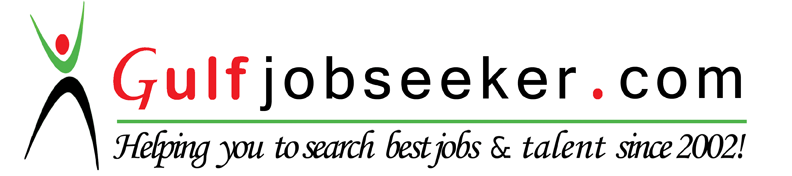 